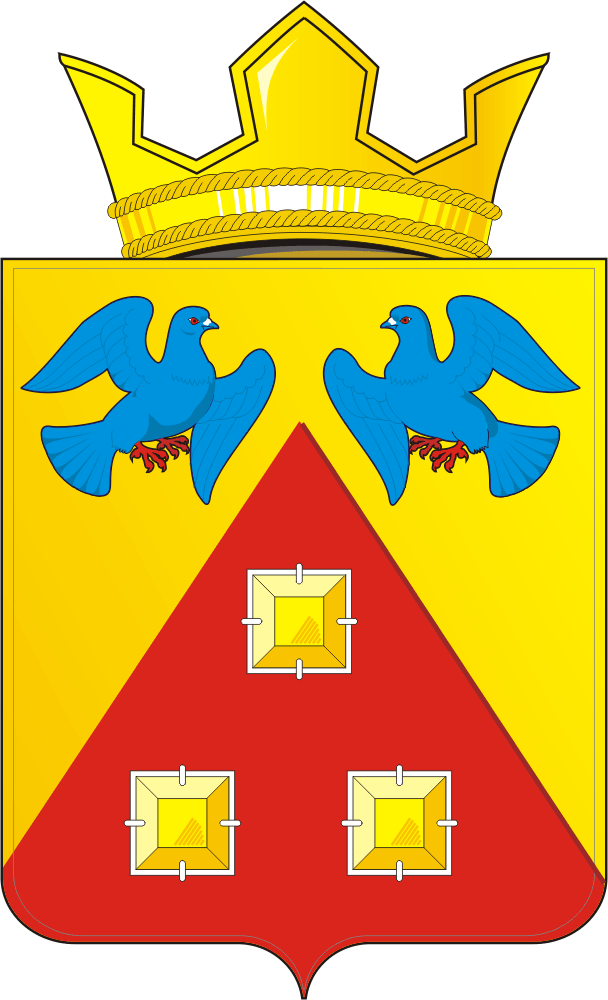 КОНТРОЛЬНО – СЧЕТНЫЙ  ОРГАН «СЧЕТНАЯ ПАЛАТА»МУНИЦИПАЛЬНОГО  ОБРАЗОВАНИЯ САРАКТАШСКИЙ  ПОССОВЕТ  САРАКТАШСКОГО РАЙОНА ОРЕНБУРГСКОЙ ОБЛАСТИ462100, Оренбургская область, п.Саракташ, ул.Свердлова/Депутатская, 5/5, тел. (35333) 6-11-97 E-mail: lan-ksp@mail.ru_____________________________________________            « 28 »  марта   2019 г.                                                                                                       № 2   ЗАКЛЮЧЕНИЕна проект решения Совета депутатов муниципального образования Саракташский поссовет «О внесении изменений в решение Совета депутатов муниципального образования Саракташский поссовет от 20 декабря 2018 года  №232  «О бюджете муниципального образования  Саракташский поссовет на  2019 год и на плановый период 2020 и 2021 годов»         Заключение контрольно-счетного органа  «Счетная палата» муниципального образования Саракташский поссовет (далее – Счетная палата) на проект решения Совета депутатов муниципального образования Саракташский поссовет «О внесении изменений в решение Совета депутатов муниципального образования Саракташский поссовет от 20 декабря 2018 года №232 «О бюджете муниципального образования Саракташский поссовет на 2019 год и на плановый период 2020 и 2021 годов» (далее – Проект решения) подготовлено в соответствии с требованиями Бюджетного кодекса Российской Федерации, Федерального закона от 07.02.2011 № 6-ФЗ «Об общих принципах организации деятельности контрольно-счетных органов субъектов Российской Федерации и муниципальных образований», Положения «О бюджетном процессе в муниципальном образовании Саракташский поссовет», утвержденного решением Совета депутатов муниципального образования Саракташский поссовет от 28.11.2016г. № 95, Положения о контрольно-счетном органе «Счетная палата» муниципального образования Саракташский поссовет Саракташского раона Оренбургской области», утвержденного решением Совета депутатов муниципального образования Саракташский поссовет от 26.11.2015г. №29.        Проект решения представлен на экспертизу в Счетную палату ведущим специалистом-бухгалтером администрации муниципального образования Саракташский поссовет 27.03.2019 года. Общие положения        Предлагаемые Проектом решения изменения коснутся доходной и расходной части местного бюджета.        Изменения доходной части бюджета предлагаются за счет увеличения безвозмездных поступлений.        Проектом решения предлагается утвердить: доходы бюджета МО Саракташский поссовет в сумме 76 864 709,00 рублей, или увеличить на  853 209,00 рублей по сравнению с ранее утвержденными назначениями (76 011 500,00 рублей); расходы - в размере 76 864 709,00 рублей, или увеличить на 853 209,00 рублей по сравнению с ранее утвержденными назначениями (76 011 500,00 рублей). Объём дефицита предлагается утвердить в сумме 0,00 рублей.  2. Изменение доходной части  бюджета муниципального образования Саракташский поссовет       Экспертизой установлено, что доходы муниципального образования Саракташский поссовет на 2019 год предлагается утвердить в объеме 76 864 709,00 рублей (таблица 1), в том числе по группам:                   Таблица 1 ( руб.)        Размер «Безвозмездных поступлений» на 2019 год предлагается утвердить в сумме 30 240 009,00 рублей, или увеличивается на +853 209,00 рублей по сравнению с ранее утвержденным бюджетом (29 386 800,00 рублей), в том числе:         за счет уточнения безвозмездных поступлений из бюджетов других уровней  на  сумму 853 209,00 рублей, в том числе:        по коду «Субсидии бюджетам бюджетной системы Российской Федерации и муниципальных образований»  планируется изменение бюджетных назначений в сторону увеличения  на  сумму  765  800,00 рублей, в том числе за счет увеличения по коду «Прочие субсидии»  по КБК 000 202 29999109000 150 «Субсидии бюджетам сельских поселений на реализацию проектов развития общественной инфраструктуры, основанных на местных инициативах»;        по коду «Безвозмездные поступления от негосударственных организаций в бюджеты сельских поселений» планируется изменение бюджетных назначений в сторону увеличения  на  сумму  40,000,00 рублей, по КБК 000 204 05099109000 150 «Безвозмездные поступления от негосударственных организаций в бюджеты сельских поселений на реализацию проектов общественной инфраструктуры, основанных на местных инициативах»;        по коду «Прочие безвозмездные поступления в бюджеты сельских поселений» планируется изменение бюджетных назначений в сторону увеличения  на  сумму  47  409,00 рублей, по КБК 000 207 05030109000 150 «Безвозмездные поступления в бюджеты сельских поселений на реализацию проектов общественной инфраструктуры, основанных на местных инициативах»;        «Дотации бюджетам бюджетной системы Российской Федерации» сохраняются в прежнем объеме.Изменение расходной части бюджетамуниципального образования Саракташский поссовет        На 2019 год проектом решения о бюджете предусмотрены изменения по расходам.  Согласно представленного проекта, расходы местного бюджета предлагается  увеличить на общую сумму 853 209,00 рублей, в результате они составят 76 864 709,00 рублей (таблица 2).                                                                                                                                     Таблица 2 (руб.)        Изменения вносятся по следующим разделам:         - 0400 «Национальная экономика» 24 254 201,00 рублей (+ 1 060 180,00 рублей), за счет увеличения расходов по подразделу 0409 «Дорожное хозяйство (дорожные фонды)» в том числе, за счет увеличения:        - субсидий, в том числе за счет увеличения по коду 000 202 29999000000  150 «Прочие субсидии» на 765 800,00 рублей;        - безвозмездных поступлений от негосударственных организаций в бюджеты сельских поселений на 40 000,00 рублей;        - прочих безвозмездных поступлений в бюджеты сельских поселений на 47 409,00 рублей.         за счет перераспределения  бюджетных ассигнований между разделами, подразделами по главному распорядителю средств местного бюджета:       Уменьшение бюджетных ассигнований по разделу 0500 «Жилищно-коммунальное хозяйство» 13 033 029,00 рублей (- 206 971,00 рублей) на раздел 0400 «Национальная экономика», в том числе, за счет уменьшения расходов по подразделу  0503 «Благоустройство» 12 893 029,00 рублей (- 206 971,00 рублей). 4. Дефицит, источники покрытия дефицита бюджета                                                   муниципального образования Саракташский поссовет          Согласно представленному проекту решения, вносимые в решение о бюджете изменения не влияют на размер бюджетного дефицита, который составит 0,00 рублей. Решением Совета депутатов от 20.12.2018 года №232 дефицит бюджета не предусмотрен.  Выводы и предложения:               1. Проектом решения предлагается утвердить: доходы местного бюджета в сумме 76 864 709,00  рублей, или увеличить на 853 209,00 рублей по сравнению с первоначально утвержденными назначениями (76 011 500,00 рублей).                   2. Проектом решения предлагается утвердить: расходы - в размере                   76 864 709,00 рублей, или увеличить на 853 209,00 рублей.          3. Дефицит бюджета предусмотрен в размере 0,00 рублей.           4. Счётная палата  предлагает  принять предложенный проект решения  Совета депутатов муниципального образования Саракташский поссовет «О внесении изменений в решение Совета депутатов муниципального образования Саракташский поссовет от 20.12.2018г. №232 «О бюджете муниципального образования Саракташский поссовет на 2019 год и плановый период 2020 и 2021 годов».      Председатель Счетной палаты        Саракташского поссовета                                                                  Л.А. Никонова  Наименование кода бюджетной классификации Российской ФедерацииУтверждено решением о бюджете от 20.12.18г. №232Утверждено решением о бюджете от 06.02.19 №237Проект решения о внесении изменений в бюджет МО Саракташский поссовет на 2019 год и плановый период 2020-2021г.Отклонение (+,-)НАЛОГОВЫЕ И НЕНАЛОГОВЫЕ ДОХОДЫ46 624 700,0046 624 700,0046 624 700,000,00Налоги на прибыль, доходы23 278 000,0023 278 000,0023 278 000,000,00Налоги на товары (работы, услуги), реализуемые на территории Российской Федерации 8 086 700,008 086 700,008 086 700,000,00Налоги на совокупный доход1 546 000,001 546 000,001 546 000,000,00Налоги на имущество 13 578 000,0013 578 000,0013 578 000,000,00Доходы от компенсации затрат бюджетов сельских поселений136 000,00136 000,00136 000,000,00БЕЗВОЗМЕЗДНЫЕ ПОСТУПЛЕНИЯ29 386 800,0029 386 800,0030 240 009,00+853 209,00Дотации бюджетам бюджетной системы Российской Федерации 21 274 000,0021 274 000,0021 274 000,000,00Субсидии бюджетам бюджетной системы Российской Федерации0,008 112 800,008 878 600,00+765 800,00Иные межбюджетные трансферты8 112 800,000,000,000,00Безвозмездные поступления от негосударственных организаций0,000,0040 000,00+ 40 000,00Безвозмездные поступления от негосударственных организаций в бюджеты сельских поселений 0,000,0040 000,00+ 40 000,00Прочие безвозмездные поступления0,000,0047 409,00+ 47 409,00Прочие безвозмездные поступления  в бюджеты сельских поселений 0,000,0047 409,00+ 47 409,00ИТОГО ДОХОДОВ76 011 500,0076 011 500,0076 864 709,00+ 853 209,00Наименование показателейРазделУтверждено решением о бюджете от 20.12.18 №232Утверждено решением о бюджете от 06.02.19 №237Проект решения о внесении изменений в бюджет МО Саракташский поссовет на 2019 год и плановый период 2020-2021г.Отклонение(+,-)Общегосударственные вопросы010010 697 679,0010 697 679,0010 697 679,000,00Национальная безопасность и правоохранительная деятельность03001 022 500,001 022 500,001 022 500,000,00Национальная экономика040023 194 021,0023 194 021,0024 254 201,00+ 1 060 180,00Жилищно-коммунальное хозяйство050013 240 000,0013 240 000,0013 033 029,00-206 971,00Культура и кинематография080027 157 300,0027 157 300,0027 157 300,000,0Физическая культура и спорт1100700 000,00700 000,00700 000,000,00Итого расходов:76 011 500,0076 011 500,0076 864 709,00+ 853 209,00